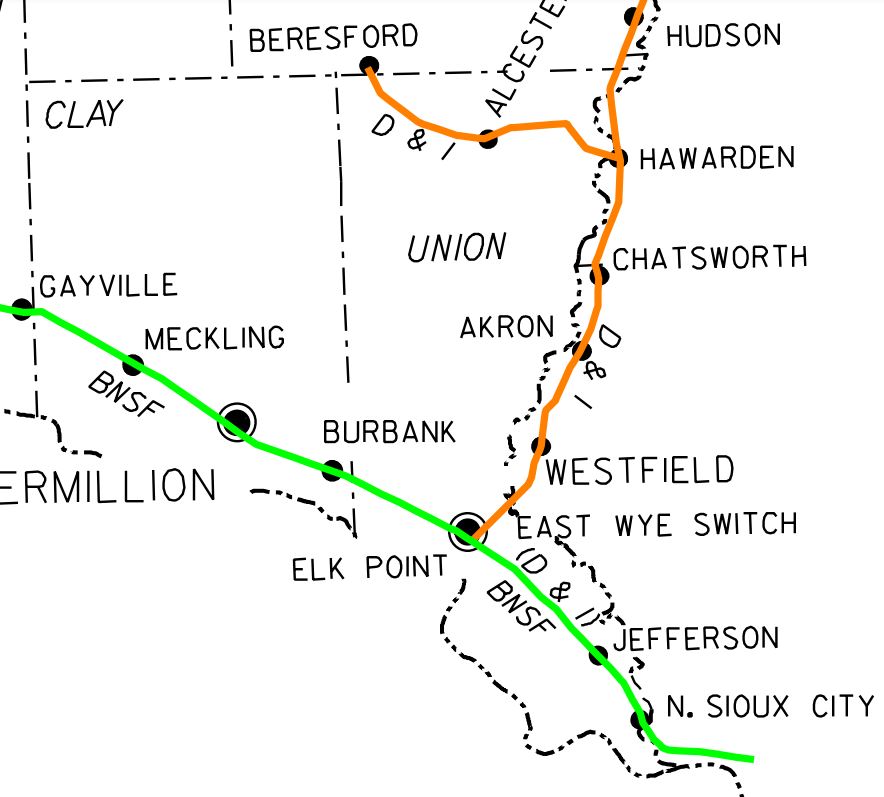                Burlington Northern Santa Fe “BNSF”        D&I RailroadBurlington Northern Santa Fe “BNSF” Contacts:Emergencies 1-800-832-5452 option 1Report Trespasser or Criminal Activity 1-800-832-5452 option 3D&I Railroad Contacts:1-605-334-50001-800-843-7992